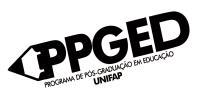 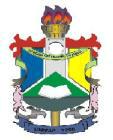                             UNIVERSIDADE FEDERAL DO AMAPÁPRÓ-REITORIA DE PESQUISA E PÓS-GRADUAÇÃO - PROPESPGDEPARTAMENTO DE PÓS-GRADUAÇÃO  - DPGPROGRAMA DE PÓS-GRADUAÇÃO EM EDUCAÇÃO - PPGEDSOLICITAÇÃO DE HOMOLOGAÇÃO DE CO-ORIENTAÇÃOMacapá-AP, _____/_____/_____Nome do orientador: ___________________________________________Senhor Coordenador do Programa de Pós-Graduação em Educação – PPGED/UNIFAP,Sirvo-me do presente para solicitar que o Colegiado deste Programa, homologue o pesquisador abaixo identificado, como co-orientador do(a) mestrando(a):______________________________________________________, que vem desenvolvendo, sob minha orientação, o projeto intiutlado:______________________________________________________________________________________________________.Sendo o que se apresenta para o momento, subscrevo-meAtenciosamente, ____________________      _______________________       __________________       ORIENTADOR                   CO-ORIENTADOR                   ESTUDANTE Identificação do (a) co-orientador(a)Nome: _________________________________________________________Data de nascimento: _____/____/____ CPF: ___________________________End: ___________________________________________________________CEP:________________________ Fone: ______________________Email: ______________________________ Maior titulação: Doutorado         Pós-Doutorado       Livre Docente        Titular Ano da titulação: ________    Área da titulação/Instituição ____________________________Instituição em que obteve a titulação: _____________________________________________Instituição que tem vínculo empregatício: _________________________________________RESERVADO AO COLEGIADO: 